管理者様へ中予ブロック研修を開催致しますので受講申込書をFAX送信致します。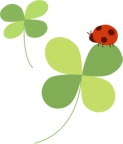 一般社団法人 愛媛県地域密着型サービス協会『権利擁護と虐待』■日時 ： 平成３０年８月９日（木） １９：００～２１：００■場所 ： 愛媛県総合社会福祉会館 ４Ｆ　視聴覚室松山市持田町三丁目8-15　 ■参加人数 ： 50名■受講料 ： 会員一人　1,000円　（非会員一人2,000円）※　行政機関・地域包括支援センター・社会福祉協議会の職員　無料講師 ： 特別養護老人ホーム つわぶき荘 　　　　施設長　入船啓一 氏（お申込者の皆さまへのお願い）ご欠席される場合は、恐れ入りますが前日までに事務局にご連絡ください。愛媛県地域密着型サービス協会事務局　　電話 ： ０８９-９８９-２５５０  【平日9:30～17:00】ＦＡＸ受付確認印　　　希望する　　（確認印が必要な場合のみ○印をつけてください。）事業所名（　会員　・　非会員　）（　会員　・　非会員　）連絡先(ＴＥＬ)(ＦＡＸ)氏名氏名氏名＜送付先＞申込〆切 ： ８月２日(木)ＦＡＸ ： ０８９-９８９-２５５７一般社団法人 愛媛県地域密着型サービス協会 事務局